ArbeitsblattDer Wahrheit auf der Spur
LösungenVersuche mittels verschiedener Methoden herauszufinden, ob die untenstehenden Aussagen stimmen oder nicht: 
Du kannst jemanden fragen, der sich mit dem jeweiligen Thema gut auskennt, in der Schulbibliothek recherchieren und/oder mehrere zuverlässige Websites konsultieren, um die Spreu vom Weizen zu trennen (Details: https://www.feelok.de/webprofi-weizen/). Am Ende werdet ihr in der Klasse besprechen, welche Aussagen korrekt sind 
und welche nicht und wie ihr zur eurer Schlussfolgerung gekommen seid.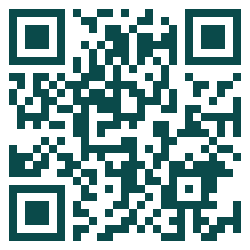 Für Lehrpersonen: Die Lösungen befinden sich auf Seite 2. Wahr oder falsch?Einstein, der Vater der berühmten Formel «E=mc2», war ein schlechter Schüler.Wenn die Winkelsumme im Dreieck größer oder kleiner als 180° ist, liegt das Dreieck auf einer gekrümmten Ebene.In New York stieg 9 Monate nach einem Stromausfall im Jahr 1965 die Geburtenrate.Mozart wurde für seine genialen Werke immer schlecht bezahlt. Deswegen war er arm und verschuldet.Sowohl «Spaghetti» wie auch «Spagetti» sind korrekt geschrieben.Die Hauptstadt von Australien ist Sydney.Die chinesische Mauer - das größte Bauwerk auf der Erde - kann man im Space Shuttle aus einer Höhe von 480 km mit bloßem Auge und ohne Hilfsmittel erkennen.Neutrinos sind kleine Teilchen, die sich schneller als Licht bewegen.Die Deutsche Demokratische Partei wurde am 7. Oktober 1949 gegründet, indem sich der zweite Deutsche Volksrat die Verfassung der Deutschen Demokratischen Partei in Kraft setzt.Wenn Wasser in einem Waschbecken den Abfluss hinunterfließt, fließt es mal in der einen Richtung, mal in der anderen Richtung.Wenn der Motor ausfällt, stürzt das Flugzeug vertikal nach unten ab.Die Wahrscheinlichkeit von einem Blitz getroffen zu werden, ist höher als ein Sechser im Lotto!Nr.AussageR=Richtig
F=Falsch1Einstein, der Vater der berühmten Formel «E=mc2», war ein schlechter Schüler.F2Wenn die Winkelsumme im Dreieck größer oder kleiner als 180° ist, liegt das Dreieck auf einer gekrümmten Ebene.R3In New York stieg 9 Monate nach einem Stromausfall im Jahr 1965 die Geburtenrate.F4Mozart wurde für seine genialen Werke immer schlecht bezahlt. Deswegen war er arm und verschuldet.F5Sowohl «Spaghetti» wie auch «Spagetti» sind korrekt geschrieben.R6Die Hauptstadt von Australien ist Sydney.F7Die chinesische Mauer - das größte Bauwerk auf der Erde - kann man im Space Shuttle aus einer Höhe von 480 km mit bloßem Auge und ohne Hilfsmittel erkennenF8Neutrinos sind kleine Teilchen, die sich schneller als Licht bewegen.F9Die Deutsche Demokratische Partei wurde am 7. Oktober 1949 gegründet, indem sich der zweite Deutsche Volksrat die Verfassung der Deutschen Demokratischen Partei in Kraft setzt.R10Das Wasser in einem Waschbecken fließt in den Abfluss hinunter mal in einer Richtung, mal in der anderen Richtung.R11Wenn der Motor ausfällt, stürzt das Flugzeug vertikal nach unten ab.F12Die Wahrscheinlichkeit von einem Blitz getroffen zu werden, ist höher als ein Sechser im Lotto!R